SOUTH ESSEX LOCAL MEDICAL COMMITTEE 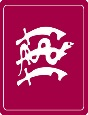 NOMINATION FORM
Constituency for which you are seeking nominationFull Name3.       Name & Address of Practice where you predominantly workContractual StatusGP Partner	Salaried GP	Locum GP	I consent to the above nomination and, if elected, am prepared to accept officeSignature of Nominated GP   .................................................................................Your nomination must be supported by TWO GPs working in the constituency for which you are seeking nomination.KINDLY RETURN COMPLETED FORM TO:  annette@essexlmc.org.uk  by Friday 25th February 2022SECTION 1 – Your DetailsCastle Point & RochfordLocum Rep – South East EssexSouthendLocum Rep – South West EssexSECTION 2 – NominatorsNominator 1Nominator 2NamePractice AddressSignature